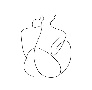 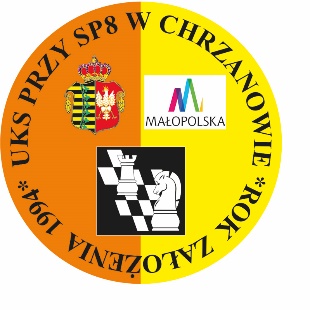 Regulamin zajęć 
                     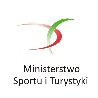     korekcyjno - kompensacyjnych 
                                          w ramach programu                                   ,,Proste plecy"…Proste plecy u dziecka to cecha fizjologiczna, która procentować będzie przez całe życie. Prawidłowa postawa zapewnia optymalną pracę mięśni brzucha oraz kręgosłupa. Odpowiednie ustawienie poprawia proces oddychania oraz znacznie zmniejsza ryzyko problemów bólowych w dorosłym życiu..1. Zajęcia korekcyjno-kompensacyjne przeznaczone są dla uczniów Szkół Podstawowych klas I-VI oraz dzieci z oddziałów przedszkolnych w wieku 7 lat.2. Udział w zajęciach jest dobrowolny, bezpłatny i może nastąpić tylko za zgodą rodziców lub opiekunów prawnych ucznia. Rodzic/opiekun może w formie pisemnej lub online zrezygnować z zajęć. Warunkiem udziału jest rejestracja w aplikacji activenow.io - dzienniku elektronicznym. 3. Uczestnictwo w zajęciach może nastąpić na wniosek rodziców ucznia z pozytywną opinią nauczyciela, wychowawcy, psychologa lub pedagoga szkolnego, poradni psychologiczno-pedagogicznej, w tym poradni specjalistycznej.4. Czas trwania zajęć korekcyjno-kompensacyjnych jest dostosowany do potrzeb oraz indywidualnych możliwości dziecka i trwa maksymalnie 45 minut. 5. Liczba uczestników na zajęciach korekcyjno-kompensacyjnych może wynosić do 15 osób.6. Zajęcia terapii odbywają się w salach ćwiczeń ustalonych na podstawie umowy z osobami zarządzającymi placówką według ustalonego planu zajęć.7. Zajęcia są dostosowane do indywidualnych możliwości i potrzeb dziecka oraz grupy.8. Udział dziecka w zajęciach oparty jest na zasadzie regularności i systematyczności ćwiczeń. 9. Rodzice/opiekunowie są zobowiązani do dopilnowania, aby dziecko systematycznie uczęszczało na zajęcia.10. Rodzice/opiekunowie są zobowiązani do konsekwentnego stosowania się do zaleceń, systematycznego utrwalania ćwiczeń w domu oraz współpracy w celu ujednolicenia oddziaływań zdrowotnych.11. Podczas zajęć stan zdrowia dzieci nie może wskazywać objawów chorobowych. 12. W salce ćwiczeń obowiązują zasady wzmożonej czystości, wietrzenie salki, wycieranie sprzętów.13. Wskazana jest zgoda/rezygnacja elektroniczna przez komunikator Activenow.io , na którym uczestnik musi być zarejestrowany przez opiekuna prawnego.14. Preferowany jest kontakt telefoniczny (606704871)  i kontakt online www.activenow.io .15. Zmotywowanie jest podstawą owocnej współpracy terapeutycznej.a) prowadzone są wewnętrznie formy motywacyjne typu naklejki, stemple, wpisy/smsy pochwalne.16. Zajęcia prowadzone są przez terapeutę pedagogicznego lub instruktorów i nauczycieli posiadających odpowiednie kwalifikacje do prowadzenia tego rodzaju zajęć.17. Nauczyciel prowadzący zajęcia opracowuje grupowy plan terapii w oparciu o analizowane badania wstępne. a) terapeuta prowadzi systematyczną obserwację funkcjonowania ucznia, z naciskiem na eliminowanie deficytów, umożliwiających dobre funkcjonowanie edukacyjne dziecka;18. Na koniec programu prowadzący zajęcia wpisuje do dziennika elektronicznego wnioski i postępy w pracy ucznia. Rodzic ma możliwość zapoznać się z wnioskami .19. Wszelkie sprawy związane z zajęciami należy zgłaszać do osoby wyznaczonej jako koordynator programu tel. 606704871 , email dyrektor_sp8@op.pl20. Zajęcia terapii odbywają się w pomieszczeniu do tego wyznaczonym.21. Grafik zajęć ustalony jest i dostosowany do pracy organizacyjnej placówki w tym planu lekcyjnego i innych możliwości wewnętrznych.22. Załącznik do Regulaminu stanowi zgoda rodziców na zajęcia.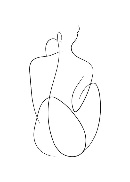 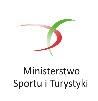 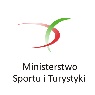                             Załącznik 1 . Wzór zgody/rezygnacji.Placówka           ........................................................................................Adres placówki ........................................................................................                            .........................................................................................ZGODA NA ZAJĘCIA/REZYGNACJA korekcyjno-kompensacyjne Klasa/Grupa  .............Wyrażam zgodę // Nie wyrażam zgody na udział mojego dziecka...............................................................................................................imię i nazwisko……………………………………………………………………………………………………………Pesel dziecka……………………………………………………………………………………………………………Data ur. dziecka…………………………………………………………………………………………………………..Telefon i email Rodzicaw zajęciach korekcyjno-kompensacyjnych ,, Proste Plecy ". Zobowiązanie Rodzica:-dbanie o systematyczne uczęszczanie dziecka na zajęcia, usprawiedliwianie nieobecności online.- dbanie o wymianę informacji na temat postępów dziecka.- stosowanie się do ewentualnych form ćwiczebnych i zaleceń.- zobowiązanie stanowi element Regulaminu zajęć korekcyjno-kompensacyjnych- rejestracja online na stronie www.activenow.io ………………………………………………………………………………………….                                     Podpis Rodzica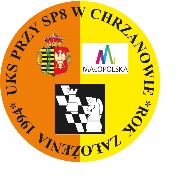 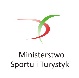 Załącznik nr 2 . RODOOświadczenie – zgoda na przetwarzanie danych osobowych i wykorzystanie wizerunkuWyrażam zgodę na przetwarzanie danych osobowych i wykorzystanie wizerunku mojego dziecka ………………………………………………………………………..                             (imię i nazwisko dziecka) przez Uczniowski Klub Sportowy przy Szkole Podstawowej nr 8 w Chrzanowie,  w celu:•	prowadzenia treningów, zawodów, zajęć terapeutycznych, korekcyjno-kompensacyjnych promocji osiągnięć i utrwalania pozytywnego wizerunku Stowarzyszenia, w szczególności poprzez zamieszczanie informacji, zdjęć lub filmików na stronie internetowej oraz innych profilach internetowych zarządzanych przez Stowarzyszenie oraz w mediach (prasa, serwisy internetowe),•	wydawania wszelkiego rodzaju publikacji przygotowanych przez Stowarzyszenie,•	realizacji przez Stowarzyszenie działań  statutowych oraz  umów zleconych przez  samorządy.Wyrażam zgodę na udostępnienie przez  Uczniowski Klub Sportowy przy Szkole Podstawowej nr 8 w Chrzanowie, danych osobowych mojego  dziecka                                                                                   ………………………………………………………………………..                                                                                                       (imię i nazwisko dziecka) obejmujących w szczególności informacje o: udziale w programach, szczególnych osiągnięciach uzyskanych podczas  treningów, zawodów,  miejscowości z której pochodzi.Oświadczam, iż zapoznałam/em się z klauzulą informacyjną :Klauzula informacyjnaNa podstawie art. 13 ust. 1 i 2 Rozporządzenia Parlamentu Europejskiego i Rady (UE) 2016/679 z dnia 27 kwietnia 2016 r. w sprawie ochrony osób fizycznych w związku z przetwarzaniem danych osobowych i w sprawie swobodnego przepływu tych danych oraz uchylenia dyrektywy 95/46/WE (ogólne rozporządzenie o ochronie danych Dz. Urz. UE L 119, s. 1, zwane dalej RODO) informujemy iż:1.Administratorem danych osobowych jest Uczniowski Klub Sportowy przy Szkole Podstawowej nr 8 w Chrzanowie 
32-500 Chrzanów, ul. Pogorska 8c.2.Administrator wyznaczył Inspektora Ochrony Danych z którym można się skontaktować pod adresem e-mail barbarakolacz.ewart@gmail.com 3.Pani/Pana, dziecka dane osobowe będą przetwarzane w celu organizacji, promocji i archiwizacji wyników zawodów na podstawie art. 6 ust 1 pkt a i b Rozporządzenia Parlamentu Europejskiego i Rady Europy z dnia 27 kwietnia 2016r. 4.Pani/Pana, dziecka dane osobowe mogą być przekazane podmiotom uprawnionym na mocy przepisów prawa.5.Pani/Pana dane osobowe mogą być przekazywane przez okres przewidziany w instrukcji kancelaryjnej.6.Posiada Pani/Pan prawo dostępu do treści swoich danych oraz prawo ich sprostowania, ograniczenia przetwarzania, wniesienia sprzeciwu oraz prawo do przenoszenia danych.7.Ma Pani/Pan prawo wniesienia skargi do Prezesa Urzędu Ochrony Danych Osobowych, ul. Stawki 2 00 – 193 Warszawa, gdy uzna Pani/Pan, iż przetwarzanie danych osobowych dotyczących Pani/Pana narusza przepisy ogólnego rozporządzenia o ochronie danych osobowych z dania 27 kwietnia 2016 r.8.Podanie przez Panią/Pana danych osobowych jest dobrowolne, jednak niepodanie danych może skutkować brakiem możliwości udziału w zawodach lub uzyskania członkostwa w Stowarzyszeniu.9.Podane dane nie będą przetwarzane w sposób zautomatyzowany w tym nie będzie wobec nich profilowania.Oświadczenia moje ważne są na cały okres uczestnictwa mojego dziecka w działaniach Uczniowskiego Klubu Sportowego przy Szkole Podstawowej nr 8 w Chrzanowie                                    ……………………………………………………………………………………………….. Data i  Czytelny podpis osoby pełnoletniej/rodzica/opiekuna prawnego